Vernetzungslistewww.kinderschutzkonzepte.at			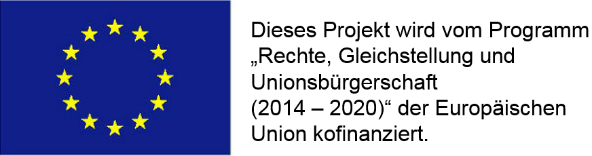 INSTITUTION ADRESSE TELEFON MAIL ÖFFNUNGS-ZEITENAnsprechpartner*in für Kinderschutz innerhalb der Institution / OrganisationSpezialisierte Beratungsstelle, wie KinderschutzzentrenKinder- und JugendhilfeKinder- und JugendanwaltschaftenPolizeiFachpersonen, wie Kinderpsychologin, KindertherapeutinKinderklinik
